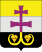 МУНИЦИПАЛЬНОЕ УЧРЕЖДЕНИЕ АДМИНИСТРАЦИЯ МУНИЦИПАЛЬНОГО ОБРАЗОВАНИЯ «ВЕШКАЙМСКИЙ РАЙОН» УЛЬЯНОВСКОЙ ОБЛАСТИПОСТАНОВЛЕНИЕ06 марта 2019                                                                                               № 173р.п. ВешкаймаО создании Совета по охране здоровья населения при администрациимуниципального образования «Вешкаймский район»Ульяновской области В целях повышения эффективности качества оказания медицинской помощи населению муниципального образования «Вешкаймский район» Ульяновской области постановляю:1. Создать Совет по охране здоровья населения при администрации муниципального образования «Вешкаймский район» Ульяновской области. 2. Утвердить:2.1. Состав Совета по охране здоровья населения при администрации муниципального образования «Вешкаймский район» Ульяновской области (приложение № 1). 2.2. Положение о Совете по охране здоровья населения при администрации муниципального образования «Вешкаймский район» Ульяновской области (приложение № 2).3. Настоящее постановление вступает в силу после обнародования.4. Контроль за исполнением настоящего постановления возложить на первого заместителя главы администрации муниципального образования «Вешкаймский район» Марунина А.В.Глава администрации муниципального образования«Вешкаймский район»                                                                      Т.Н. СтельмахСостав Совета по охране здоровья населения при администрации муниципального образования «Вешкаймский район» Ульяновской области____________________________ПОЛОЖЕНИЕо Совете по охране здоровья населения при администрациимуниципального образования «Вешкаймский район» Ульяновской областиГлава 1. ОБЩИЕ ПОЛОЖЕНИЯ1.1. Настоящее Положение о Совете по охране здоровья населения при администрации муниципального образования «Вешкаймский район» Ульяновской области  (далее - Положение) разработано в соответствии с Федеральным законом РФ от 06.10.2003 № 131-ФЗ «Об общих принципах организации местного самоуправления в Российской Федерации», Федеральным законом РФ от 21.11.2011 № 323-ФЗ «Об основах охраны здоровья граждан в Российской Федерации» и определяет задачи, полномочия, порядок организации и работы Совета по охране здоровья населения при администрации муниципального образования «Вешкаймский район» Ульяновской области (далее - Совет).1.2. Совет является постоянно действующим коллегиальным совещательно-консультативным органом, созданным при администрации муниципального образования «Вешкаймский район» Ульяновской области (далее Администрация) с целью подготовки и внесения на рассмотрение органам управления медицинской организации, расположенной на территории района Ульяновской области (далее – медицинская организация, лечебное учреждение), а также органам государственной власти, осуществляющим полномочия учредителя этой медицинской организации, предложений по совершенствованию деятельности медицинской организации, защите прав пациентов, повышению качества медицинской помощи жителям муниципального района, соблюдению трудовых прав сотрудников лечебного учреждения, исполнения полномочий в сфере охраны здоровья.1.3. Совет в своей деятельности руководствуется Конституцией Российской Федерации, федеральными конституционными законами, федеральными законами, указами и распоряжениями Президента РФ, постановлениями и распоряжениями Правительства РФ, законодательством Российской Федерации и Ульяновской области, Уставом муниципального образования «Вешкаймский район» Ульяновской области и иными муниципальными правовыми актами муниципального образования «Вешкаймский район», в том числе настоящим Положением.1.4. Совет осуществляет свою деятельность во взаимодействии с органами местного самоуправления, общественными объединениями и иными заинтересованными организациями. 1.5. Решения Совета носят рекомендательный характер.1.6. Организационно-техническое обеспечение работы Совета осуществляет Администрация.Глава 2. ЗАДАЧИ СОВЕТА2.1. Анализ состояния ситуации в системе здравоохранения на территории муниципального образования «Вешкаймский район» Ульяновской области.2.2. Организация взаимодействия органов управления Администрации и лечебного учреждения в решении вопросов организации и повышения эффективности качества оказания медицинской помощи населению муниципального образования «Вешкаймский район» Ульяновской области.Глава 3. ФУНКЦИИ СОВЕТА3.1. Рассмотрение первоочередных вопросов в области охраны здоровья граждан, в том числе вопросов обеспечения населения района доступной и качественной медико-социальной и лекарственной помощью.3.2. Рассмотрение и обсуждение проектов ведомственных, социальных программ района, иных правовых актов органов местного самоуправления района в области охраны здоровья граждан, подготовка по ним замечаний и предложений.3.3. Рассмотрение и обсуждение вопросов кадровой политики в области охраны здоровья граждан.3.4. Сбор, анализ и обобщение информации в области охраны здоровья граждан на территории района.3.5. Участие в подготовке предложений по разработке и реализации целевых программам, планов, проектов.3.6. Содействие в полном и объективном рассмотрении обращений граждан в связи с получением медицинской помощи в медицинском учреждении.3.8. Содействие по организации и развитию сотрудничества с иными организациями по вопросам повышения качества и доступности медицинской помощи, оказываемой гражданам.3.9. Анализ и оценка результатов общественного мнения, выступлений в средствах массовой информации по вопросам деятельности медицинского учреждения на территории района. 3.10. Обсуждение, в том числе общественное, предложений, направленных на повышение качества медицинского обслуживание жителей муниципального образования «Вешкаймский район».Глава 4. ПРАВА СОВЕТА4.1. Строить свою работу путём проведения своих заседаний или круглых столов, которые могут собираться по мере необходимости, но не реже одного раза в квартал.4.2. Запрашивать у должностных лиц лечебного учреждения необходимую информацию, документы и материалы в пределах своей компетенции, заслушивать информацию об их деятельности в области охраны здоровья граждан.4.3. Рекомендовать руководителю лечебного учреждения формы и методы работы для практического внедрения, программы (мероприятия) по улучшению качества оказания медицинской помощи населению района. 4.4. Вносить руководителю лечебного учреждения предложения по вопросам совершенствования работы учреждения. 4.5. Принимать решения по приоритетным направлениям развития здравоохранения на территории муниципального образования «Вешкаймский район» Ульяновской области, носящие рекомендательный характер. 4.6. Привлекать в установленном порядке для осуществления информационно-аналитических и экспертных работ сотрудников учреждений здравоохранения соседних районов. 4.7. Приглашать на свои заседания представителей исполнительных органов государственной власти, иных органов и организаций.4.8. Осуществлять иные права в пределах своих полномочий. 4.9. Члены Совета осуществляют свою деятельность на общественных началах и на безвозмездной основе.4.10. Готовить и направлять предложения по вопросам охраны здоровья граждан в исполнительные органы государственной власти Ульяновской области, иные органы и организации.Глава 5. СОСТАВ СОВЕТА5.1. Председатель: - глава администрации муниципального образования «Вешкаймский район» Ульяновской области. 5.2. Заместители председателя Совета:- первый заместитель главы администрации муниципального образования «Вешкаймский район» Ульяновской области; - главный врач ГУЗ «Вешкаймская районная больница».5.3. Члены Совета:- куратор Министерства здравоохранения Ульяновской области;- куратор Ассоциации содействия развитию здравоохранения «Медицинская Палата Ульяновской области»;- заведующий хирургическим отделением ГУЗ «Вешкаймская РБ»;- заведующий терапевтическим отделением ГУЗ «Вешкаймская РБ»;- главный бухгалтер ГУЗ «Вешкаймская РБ»;- фельдшера ФАПов района;- представитель общественного совета ГУЗ «Вешкамйская РБ»;- представитель страховой медицинской организации.5.4. Секретарь Совета.Глава 6. ОРГАНИЗАЦИЯ РАБОТЫ СОВЕТА6.1. Совет состоит из председателя Совета, заместителей председателя Совета, секретаря Совета и членов Совета.6.2. Председатель Совета:- осуществляет руководство деятельностью Совета;- контролирует выполнение возложенных на Совет задач и функций;- инициирует проведение заседаний Совета;- утверждает повестку заседания Совета;- подписывает протоколы заседаний и решение Совета;- утверждает план работы Совета.В отсутствие председателя Совета его обязанности выполняют заместители председателя Совета.6.3. Заместители председателя Совета:- выполняют обязанности председателя Совета в период его отсутствия;- осуществляют контроль наличия и качества материалов, предоставленных на Совет;- при необходимости организуют и проводят заседания рабочих совещаний по теме рассматриваемого вопроса с приглашением членов состава Совета;- осуществляют контроль выполнения решений Совета.6.4. Секретарь Совета:- координирует деятельность членов Совета;- организует и ведёт делопроизводство Совета;- готовит проект повестки заседаний Совета и представляет на утверждение председателю Совета;- своевременно информирует членов Совета и приглашенных на его заседания лиц о месте, дате и времени проведения заседаний Совета;- в случае необходимости совместно с членами Совета готовит информацию, документы, раздаточный материал к заседаниям Совета;- ведёт протоколы заседаний Совета и представляет их на подпись председателю Совета или первому заместителю председателя Совета;- доводит протоколы заседаний Совета до сведения органов Администрации, медицинской организации, других заинтересованных лиц.6.5. Члены Совета имеют право:- требовать проведения внепланового заседания Совета;- вносить предложения по формированию повестки заседаний Совета;- участвовать в работе Совета;- выступать с докладами на заседаниях Совета;- участвовать в обсуждении вопросов, включённых в повестку заседания Совета, вносить по ним предложения;- знакомиться с документами и материалами по вопросам, вынесенным на обсуждение Совета, на стадии их подготовки, вносить свои предложения;- в случае несогласия с принятым решением, подготовить особое мнение по рассматриваемому вопросу в письменной форме, которое приобщается к соответствующему протоколу заседания Совета.6.6. Информация к заседанию Совета предоставляется ответственным исполнителем на бумажном и электронном носителях секретарю Совета не позднее 5 дней до срока очередного заседания Совета.6.7. Проект решения, согласованный с заинтересованными лицами по теме рассматриваемого на Совете вопроса, предоставляется назначенными ответственными лицами секретарю Совета не позднее 3 дней до срока очередного заседания.6.8. На заседания Совета могут приглашаться заместители руководителей учреждений здравоохранения, представители органов местного самоуправления, главные специалисты Министерства здравоохранения Ульяновской области по видам медицинской помощи, руководители образовательных учреждений и другие заинтересованные лица.6.9. Председатель Совета, заместители председателя Совета, секретарь Совета, члены Совета осуществляют свою деятельность на безвозмездной основе.6.10. Состав Совета утверждается постановлением администрации муниципального образования «Вешкаймский район» Ульяновской области.6.11. Основной формой работы Совета являются его заседания, которые проводятся по мере необходимости, но не реже одного раза в квартал, в соответствии с планом работы Совета. Заседания считаются правомочными, если на них присутствует не менее 2/3 его состава.6.12. План работы Совета рассматривается на заседании Совета и утверждается его председателем.6.13. Решения Совета принимаются простым большинством голосов присутствующих на заседании членов Совета, входящих в его состав. Каждый член Совета имеет один голос. При равенстве голосов голос председателя Совета является решающим.6.14. Исполнение решений Совета осуществляет лицо, указанное в решении.6.15. Материально-техническое обеспечение деятельности Совета осуществляет администрация муниципального образования «Вешкаймский район» Ульяновской области.________________________Приложение № 1к постановлению администрациимуниципального образования«Вешкаймский район»от______________№______Председатель Совета:Стельмах Татьяна Николаевна- глава администрации муниципального образования «Вешкаймский район».Заместители председателя Совета:Марунин Алексей Викторович- первый заместитель главы администрации муниципального образования «Вешкаймский район»;Тремасова Марина Юрьевна- главный врач ГУЗ «Вешкаймская РБ» (по согласованию).Секретарь Совета:Василькина Марина Александровна- руководитель отдела общественных коммуникаций администрации муниципального образования «Вешкаймский район».Члены Совета:Лобас Вера Александровна- куратор Министерства здравоохранения Ульяновской области, главный консультант отдела организации медицинской помощи взрослым Департамента организации медицинской помощи Министерства здравоохранения, Ульяновской области (по согласованию);Корнев Виктор Васильевич- председатель Ассоциации  содействия развитию здравоохранения «Медицинская Палата Ульяновской области» (по согласованию);Исраилов Хизри Русланович- заведующий хирургическим отделением ГУЗ «Вешкаймская РБ» (по согласованию);Котельников Сергей Викторович- заведующий терапевтическим отделением ГУЗ «Вешкаймская РБ» (по согласованию);Вязова Елена Васильевна- главный бухгалтер ГУЗ «Вешкаймская РБ» (по согласованию);Кислякова Ирина Сергеевна- фельдшер ФАП в с.Вешкайма (по согласованию);Макарова Ирина Александровна- фельдшер ФАП в с.Ховрино, член Совета сельских фельдшеров Ульяновской области (по согласованию);Захарова Надежда Леонидовна- член общественного совета ГУЗ «Вешкаймская РБ», председатель Общественной палаты администрации муниципального образования «Вешкаймский район» (по согласованию);Пастылева Елена Витальевна- представитель ООО «ВТБ медицинское страхование» (по согласованию);Поворова Светлана Юрьевна- представитель ООО «Капитал медицинское страхование» (по согласованию).Приложение № 2к постановлению администрациимуниципального образования«Вешкаймский район»от______________№______